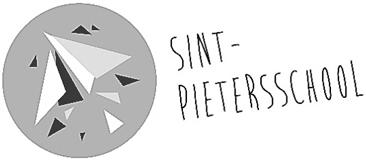 Zwemregeling 2016 – 20179.15 – 10.05 10.05 – 10.55 10.55 – 11.45 September 2016 09/09 3 2 5 16/09 4 1 6 23/09 3 !!!1!!!5 30/09 4 !!!2!!!6 Oktober 2016 07/10 vrijaf vrijaf vrijaf 14/10 3 2 5 21/10 4 1 6 28/10 3 2 5 November 2016 18/11 4 1625/11 3 2 5 December 2016 02/12 4 1609/12 32516/12 41623/12 geen zwemmen geen zwemmen geen zwemmen Januari 2017 13/01 3 2520/01 4 1 6 27/01 3 2 5 Februari 2017 03/02 geen zwemmen geen zwemmen geen zwemmen 10/02 4 16 17/02 3 2 5 24/02 4 1 6 Maart 2017 10/03 3 2!!!4!!!17/03 !!! 5 !!! 1 6 24/03 3 2 5 31/03 4 1 6 April 2017 21/04 geen zwemmen geen zwemmen geen zwemmen 28/04 3 2 5 Mei 2017 05/05  4 1 6 12/05  3 2519/05  4  1 6 Juni 2017 02/06  3 2 5 09/06  4 1616/06  zwemmen 3de​ ​ kleuterklas zwemmen 3de​ ​ kleuterklas zwemmen 3de​ ​ kleuterklas 23/06  geen zwemmen geen zwemmen geen zwemmen 30/06 geen zwemmen geen zwemmen geen zwemmen 